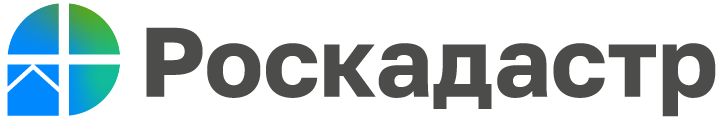 ПРЕСС-РЕЛИЗУслуги, предоставляемые филиалом ППК «Роскадастр» по Владимирской областиПлатные услуги, предоставляемые филиалом ППК «Роскадастр» по Владимирской области гражданам и юридическим лицам, пользуются спросом у заявителей.Среди основных преимуществ получения платных услуг можно отметить экономию времени, индивидуальный подход к каждому заявителю, возможность получить помощь опытного специалиста. Филиал ППК «Роскадастр» по Владимирской области оказывает следующие платные услуги:выезд к заявителям с целью доставки запросов о предоставлении сведений, содержащихся в Едином государственном реестре недвижимости (ЕГРН), и прилагаемых к ним документов к месту оказания государственных услуг;курьерская доставка заявителям документов, подлежащих выдаче по результатам рассмотрения запросов о предоставлении сведений, содержащихся в ЕГРН, а также невостребованных документов;выезд к заявителю с целью приема заявлений о государственном кадастровом учете и (или) государственной регистрации прав и прилагаемых к ним документов, заявлений об исправлении технической ошибки в записях ЕГРН;организация и проведение лекций и консультационных семинаров;оказание информационных, справочных, аналитических и консультационных услуг, анализ программ и проектов в соответствии с целью деятельности Компании;осуществление экспертной деятельности, заключающейся в организации и производстве экспертизы, посредством разрешения вопросов, требующих специальных знаний в области кадастровых, землеустроительных работ и в сфере оборота недвижимости и др.Заместитель директора филиала ППК «Роскадастр» по Владимирской области Елена Пляскина отмечает: «Чтобы избежать рисков при проведении операций с недвижимостью, можно обратиться за консультационными услугами к опытным специалистам». Следует отметить, что ряд услуг предоставляется льготной категории граждан на безвозмездной основе, например, ветеранам Великой Отечественной войны, инвалидам I и II групп. Подробную информацию о порядке оказания услуг можно найти на сайте ППК «Роскадастр». Заявку на оказание услуг можно оставить, обратившись по телефону - (4922) 77-88-78 или по электронной почте – filial@33.kadastr.ru. Материал подготовлен пресс-службой Управления Росреестра и филиала ППК «Роскадастр»по Владимирской областиКонтакты для СМИ:Управление Росреестра по Владимирской областиг. Владимир, ул. Офицерская, д. 33-аОтдел организации, мониторинга и контроля(4922) 45-08-29(4922) 45-08-26Филиал ППК «Роскадастр» по Владимирской областиг. Владимир, ул. Луначарского, д. 13АОтдел контроля и анализа деятельности(4922) 77-88-78